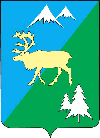 П О С Т А Н О В Л Е Н И ЕАДМИНИСТРАЦИИ БЫСТРИНСКОГО МУНИЦИПАЛЬНОГО РАЙОНА684350, Камчатский  край, Быстринскийрайон, с. Эссо, ул. Терешковой, 1, тел/факс 21-330http://essobmr.ru   admesso@yandex.ruот 2022  № Руководствуясь Федеральным законом от 06.10.2003 № 131-ФЗ "Об общих принципах организации местного самоуправления в Российской Федерации", Федеральным законом от 27.07.2010 № 210-ФЗ "Об организации предоставления государственных и муниципальных услуг", статьей 34 Устава Быстринского муниципального района,ПОСТАНОВЛЯЮ:1. Утвердить прилагаемый административный регламент предоставления муниципальной услуги «Выдача акта освидетельствования проведения основных работ по строительству (реконструкции) объекта индивидуального жилищного строительства с привлечением средств материнского (семейного) капитала».2. Контроль за выполнением настоящего постановления возложить на начальника отдела по строительству и архитектуре администрации Быстринского муниципального района.3. Настоящее постановление вступает в силу после обнародования и подлежит размещению  в  информационно-телекоммуникационной сети «Интернет» Разослано: дело,  АСП, ОСА, библиотека с. Эссо, с. Анавгай, прокуратура БР, оф. сайт БМР.на официальном сайте органов местного самоуправления Быстринского муниципального района.Глава Быстринского муниципального района 		                         	  А.В. Вьюнов                                                  УТВЕРЖДЕН						        постановлением администрации						        Быстринского муниципального района			                                       от «__» ________ 2022 г. № Административный регламент предоставления муниципальной услуги «Выдача акта освидетельствования проведения основных работ по строительству (реконструкции) объекта индивидуального жилищного строительства с привлечением средств материнского (семейного) капитала»  Общие положенияНастоящий административный регламент предоставления муниципальной услуги «Выдача акта освидетельствования проведения основных работ по строительству (реконструкции) объекта индивидуального жилищного строительства с привлечением средств материнского (семейного) капитала» (далее - Административный регламент) разработан в целях повышения качества и доступности предоставления муниципальной услуги по выдаче акта освидетельствования проведения основных работ по строительству (реконструкции) объекта индивидуального жилищного строительства (далее - ИЖС), осуществляемому с привлечением средств материнского (семейного) капитала, определяет стандарт, сроки и последовательность административных процедур (действий), регулирует порядок предоставления муниципальной услуги «Выдача акта освидетельствования проведения основных работ по строительству (реконструкции) объекта индивидуального жилищного строительства с привлечением средств материнского (семейного) капитала» (далее – муниципальная услуга) на территории Быстринского муниципального района администрацией Быстринского муниципального района (далее – Уполномоченный орган). Заявителями на получение муниципальной услуги являются физические лица, получившие государственный сертификат на материнский (семейный) капитал (далее - заявитель).Интересы заявителей могут представлять законные представители или иные лица, уполномоченные заявителем в установленном порядке (далее - представитель заявителя).1.3. Информирование о предоставлении муниципальной услуги:1.3.1. Информация о порядке предоставления муниципальной услуги размещается:на информационных стендах, содержащих визуальную и текстовую информацию о муниципальной услуге, расположенных в помещениях многофункциональных центров предоставления государственных и муниципальных услуг.на официальном сайте Быстринского муниципального района в информационно-телекоммуникационной сети «Интернет» (http://essobmr.ru); 3) на Региональном портале государственных и муниципальных услуг (https://gosuslugi41.ru/) (далее - Региональный портал);на Едином портале государственных и муниципальных услуг (функций)(https:// www.gosuslugi.ru/) (далее - Единый портал);в государственной информационной системе «Реестр государственных и муниципальных услуг» (https://frgu.gosuslugi.ru/) (далее - Региональный реестр).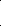 1.3.2. Информация о порядке предоставления муниципальной услуги предоставляется:непосредственно при личном приеме заявителя в Уполномоченном органе или многофункциональном центре предоставления государственных и муниципальных услуг (далее — многофункциональный центр);по телефону Уполномоченного органа или многофункционального центра;письменно, в том числе посредством электронной почты, факсимильной связи;1.3.3. Консультирование по вопросам предоставления муниципальной услуги осуществляется:в многофункциональном центре при устном обращении лично или по телефону;в интерактивной форме Регионального портала;в Уполномоченном органе при устном обращении лично или по телефону, при письменном (в том числе в форме электронного документа) обращении на бумажном носителе по почте, в электронной форме по электронной почте.1.3.4. Информация о порядке и сроках предоставления муниципальной услуги на Едином портале, Региональном портале на основании сведений, содержащихся в Региональном реестре, предоставляется заявителю бесплатно.Доступ к информации о сроках и порядке предоставления муниципальной услуги осуществляется без выполнения заявителем каких-либо требований, в том числе без использования программного обеспечения, установка которого на технические средства заявителя требует заключения лицензионного или иного соглашения с правообладателем программного обеспечения, предусматривающего взимание платы, регистрацию или авторизацию заявителя или предоставление им персональных данных.1.3.5. При обращении заявителя лично или по телефону в соответствии с поступившим обращением может быть предоставлена информация:о месте нахождения многофункционального центра, Уполномоченного органа (адрес, график работы, справочные телефоны); о порядке предоставления муниципальной услуги;о способах и сроках подачи заявлений; о категориях граждан, которым предоставляется муниципальная услуга; о нормативных правовых актах, регулирующих вопросы предоставления муниципальной услуги; о перечне документов, необходимых для рассмотрения заявления о предоставлении муниципальной услуги; о сроках приема и регистрации заявления; о ходе предоставления муниципальной услуги; о месте размещения на официальном сайте Уполномоченного органа информации по вопросам предоставления муниципальной услуги; о порядке обжалования действий или бездействия должностных лиц многофункционального центра, Уполномоченного органа.По письменному обращению о порядке предоставления муниципальной услуги должностные лица Уполномоченного органа, подробно в письменной форме разъясняют заявителю порядок предоставления муниципальной услуги, установленный настоящим Административным регламентом, и в течение 30 дней со дня регистрации письменного обращения направляют ответ заявителю способом, указанным в обращении либо почтовым отправлением.Стандарт предоставления муниципальной услугиНаименование муниципальной услуги: «Выдача акта освидетельствования проведения основных работ по строительству (реконструкции) объекта индивидуального жилищного строительства с привлечением средств материнского (семейного) капитала».Наименование органа предоставляющего муниципальную услугу: администрация Быстринского муниципального района.В предоставлении муниципальной услуги принимают участие Уполномоченный орган, многофункциональный центр при наличии соответствующего соглашения о взаимодействии многофункционального центра и Уполномоченного органа.При предоставлении муниципальной услуги Уполномоченный орган взаимодействует с:Федеральной службой государственной регистрации, кадастра и картографии;Пенсионным фондом Российской Федерации.Результатом предоставления муниципальной услуги является:Выдача акта освидетельствования проведения основных работ по строительству (реконструкции) объекта ИЖС.Решение об отказе в предоставлении муниципальной услуги в форме документа на бумажном носителе по форме, согласно приложению № 2 к настоящему Административному регламенту.Результат предоставления муниципальной услуги представляется в форме документа на бумажном носителе или электронного документа, подписанного электронной подписью в соответствии с требованиями Федерального закона от 06.04.2011 № 63-ФЗ "Об электронной подписи" (далее - Федеральный закон № 63-ФЗ).Направление документа, являющегося результатом предоставления муниципальной услуги в форме электронного документа, осуществляется в день оформления и регистрации результата предоставления муниципальной услуги, на бумажном носителе направляет заявителю посредством личного вручения, почтового отправления, в электронной форме посредством электронной почты в течение трех рабочих дней.2.4. Срок предоставления муниципальной услуги в течение 10 рабочих дней со дня получения заявления о предоставлении муниципальной услуги.Нормативные правовые акты, регулирующие предоставление муниципальной услуги: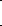 Конституция Российской Федерации;Жилищный кодекс Российской Федерации;Федеральный закон от 06.10.2003 № 131-ФЗ "Об общих принципах организации местного самоуправления в Российской Федерации";Федеральный закон от 27.07.2010 № 210-ФЗ "Об организации предоставления государственных и муниципальных услуг"Постановление Правительства Российской Федерации от 12.12.2007 № 862 "О Правилах направления средств (части средств) материнского (семейного) капитала на улучшение жилищных условий";Постановление Правительства Российской Федерации от 18.08.2011 № 686 "Об утверждении Правил выдачи документа, подтверждающего проведение основных работ по строительству (реконструкции) объекта индивидуального жилищного строительства, осуществляемому с привлечением средств материального (семейного) капитала";Приказ Министерства строительства и жилищно-коммунального хозяйства Российской Федерации от 08.06.2021 № 362/пр "Об утверждении формы документа, подтверждающего проведение основных работ по строительству объекта индивидуального жилищного строительства (монтаж фундамента, возведение стен и кровли) или проведение работ по реконструкции объекта индивидуального жилищного строительства, в результате которых общая площадь жилого помещения (жилых помещений) реконструируемого объекта увеличивается не менее чем на учетную норму площади жилого помещения, устанавливаемую в соответствии с жилищным законодательством Российской Федерации".Перечень нормативных правовых актов, регулирующих предоставление муниципальной услуги (с указанием их реквизитов и источников официального опубликования), размещается на сайте Уполномоченного органа, Едином и Региональном портале.Исчерпывающий перечень документов, необходимых в соответствии с законодательными или иными нормативными правовыми актами для предоставления муниципальной услуги, которые заявитель должен предоставить самостоятельно:а)  заявление о выдаче акта освидетельствования проведения основных работ по строительству (реконструкции) объекта индивидуального жилищного строительства с привлечением средств материнского (семейного) капитала (далее – заявление) в форме документа на бумажном носителе оформленное по форме, согласно приложению № 1 к настоящему Административному регламенту, в электронной форме заполняется посредством внесения соответствующих сведений в интерактивную форму, подписанное в соответствии с требованиями Федерального закона № 63-ФЗ, при обращении посредством Единого либо Регионального портала; б) документ, удостоверяющий личность гражданина Российской Федерации;в) документ, подтверждающий полномочия представителя (если от имени заявителя действует представитель).2.7. Исчерпывающий перечень документов, необходимых для предоставления муниципальной услуги, которые заявитель вправе предоставить по собственной инициативе, так как они подлежат в рамках межведомственного информационного взаимодействия:сведения о выданных сертификатах на материнский (семейный) капитал;сведения, содержащиеся в разрешении на строительство или уведомление о соответствии указанных в уведомлении о планируемом строительстве параметров объекта индивидуального жилищного строительства установленным параметрам и допустимости размещения объекта индивидуального жилищного строительства на земельном участке;к заявлению может быть приложен документ, подтверждающий факт создания объекта индивидуального жилищного строительства (кадастровый паспорт здания, сооружения, объекта незавершенного строительства или кадастровая выписка об объекте недвижимости). 2.8. Заявление и прилагаемые документы могут быть представлены (направлены) заявителем одним из следующих способов:лично или посредством почтового отправления в Уполномоченный орган; через многофункциональный	 центр;через Региональный портал или Единый портал.2.9. Запрещается требовать от заявителя:представления документов и информации или осуществления действий, представление или осуществление которых не предусмотрено нормативными правовыми актами, регулирующими отношения, возникающие в связи с предоставлением муниципальной услуги;2) представления документов и информации, в том числе подтверждающих внесение заявителем платы за предоставление муниципальной услуги, которые находятся в распоряжении органов, предоставляющих государственные услуги, органов, предоставляющих муниципальные услуги, иных государственных органов, органов местного самоуправления либо подведомственных государственным органам или органам местного самоуправления организаций, участвующих в предоставлении предусмотренных частью 1 статьи 1 Федерального закона от 27.07.2010 № 210-ФЗ организации предоставления государственных и муниципальных услуг» (далее - Федеральный закон № 210-ФЗ), в соответствии с нормативными правовыми актами Российской Федерации, нормативными правовыми актами субъектов Российской Федерации, муниципальными правовыми актами, за исключением документов, указанных в части 6 статьи 7 Федерального закона № 210-ФЗ;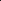 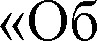 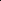 3) осуществления действий, в том числе согласований, необходимых для получения муниципальной услуги и связанных с обращением в иные государственные органы, органы местного самоуправления, организации, за исключение получения услуг и получения документов и информации, предоставляемых в результате предоставления таких услуг, включенных в перечни, указанные в части 1 статьи 9 Федерального закона № 210-ФЗ;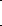 4) представления документов и информации, отсутствие и (или) недостоверность которых не указывались при первоначальном отказе в приеме документов, необходимых для предоставления муниципальной услуги, либо в предоставлении муниципальной услуги, за исключением следующих случаев:а) изменение требований нормативных правовых актов, касающихся предоставления муниципальной услуги, после первоначальной подачи заявления о предоставлении муниципальной услуги;б) наличие ошибок в заявлении о предоставлении муниципальной услуги и документах, поданных заявителем после первоначального отказа в приеме документов, необходимых для предоставления муниципальной услуги, либо в предоставлении муниципальной услуги и не включенных в представленный ранее комплект документов;в) истечение срока действия документов или изменение информации после первоначального отказа в приеме документов, необходимых для предоставления муниципальной услуги, либо в предоставлении муниципальной услуги;г) выявление документально подтвержденного факта (признаков) ошибочного или противоправного действия (бездействия) должностного лица органа, предоставляющего государственную услугу, или органа, предоставляющего муниципальную услугу, государственного или муниципального служащего, работника многофункционального центра, работника организации, предусмотренной частью 1.1 статьи 16 Федерального закона № 210-ФЗ, при первоначальном отказе в приеме документов, необходимых для предоставления государственной или муниципальной услуги, либо в предоставлении государственной или муниципальной услуги, о чем в письменном виде за подписью руководителя органа, предоставляющего государственную услугу, или органа, предоставляющего муниципальную услугу, руководителя многофункционального центра при первоначальном отказе в приеме документов, необходимых для предоставления государственной или муниципальной услуги, либо руководителя организации, предусмотренной частью l.1 статьи 16 Федерального закона № 210-ФЗ, уведомляется заявитель, а также приносятся извинения за доставленные неудобства.2.10. Исчерпывающий перечень оснований для отказа в приеме документов, необходимых для предоставления муниципальной услуги:представленные документы или сведения утратили силу на момент обращения за услугой (сведения документа, удостоверяющий личность; документ, удостоверяющий полномочия представителя заявителя, в случае обращения за предоставлением услуги указанным лицом);представление неполного комплекта документов, указанных в пункте 2.6 Административного регламента, подлежащих обязательному представлению заявителем;представленные документы, содержат недостоверные и (или) противоречивые сведения, подчистки, исправления, повреждения, не позволяющие однозначно истолковать их содержание, а также не заверенные в порядке, установленном законодательством Российской Федерации;подача заявления от имени заявителя не уполномоченным на то лицом;неполное, некорректное заполнение полей в форме заявления, в том числе в интерактивной форме заявления на Едином портале;электронные документы не соответствуют требованиям к форматам их предоставления и (или) не читаются;несоблюдение установленных статьей Федерального закона № 63-ФЗ условий признания действительности, усиленной квалифицированной электронной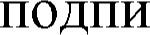 заявитель не относится к кругу лиц, имеющих право на предоставление услуги.2.10.1. Запрещается отказывать в приеме заявления и иных документов, необходимых для предоставления муниципальной услуги, в случае, если заявление и документы, необходимые для предоставления муниципальной услуги, поданы в соответствии с информацией о сроках и порядке предоставления муниципальной услуги, опубликованной на Едином портале.2.10.2. Решение об отказе в приеме заявления и документов, необходимых для предоставления муниципальной услуги, может быть принято как во время приема заявителя, так и после получения ответственным должностным лицом Уполномоченного органа, многофункционального центра необходимых для предоставления муниципальной услуги документов (сведений) с использованием межведомственного информационного взаимодействия в течение одного рабочего дня со дня регистрации заявления.2.10.3. Решение об отказе в приеме документов, необходимых для получения муниципальной услуги, с указанием причин отказа направляется заявителю в личный кабинет Регионального портала и (или) в многофункциональный центр в день принятия решения об отказе в приеме документов, необходимых для получения муниципальной услуги, вручается лично либо направляется почтовым отправлением.2.11. Исчерпывающий перечень оснований для приостановления предоставления муниципальной услуги или отказа в предоставлении муниципальной услуги:2.11.1. Основания для приостановления предоставления муниципальной услуги не предусмотрены.2.11.2. Основания для отказа в предоставлении муниципальной услуги:1) Установление в ходе освидетельствования проведения основных работ по строительству объекта индивидуального жилищного строительства (монтаж  фундамента, возведение стен и кровли), что такие работы не выполнены в полном объеме;Установление в ходе освидетельствования проведения работ по реконструкции объекта индивидуального жилищного строительства, что в результате таких работ общая площадь жилого помещения не увеличивается либо увеличивается менее чем на учетную норму площади жилого помещения, установленную в соответствии с жилищным законодательством Российской Федерации.2.11.3. Запрещается отказывать в предоставлении муниципальной услуги в случае, если заявление о предоставлении муниципальной услуги подано в соответствии с информацией о сроках и порядке предоставления муниципальной услуги, опубликованной на Едином портале.2.12. Порядок и размер платы, взимаемой с заявителя при предоставлении муниципальной услуги:Муниципальная услуга предоставляется на безвозмездной основе.2.13. Максимальный срок ожидания в очереди при подаче запроса о предоставлении муниципальной услуги и при получении результата предоставления муниципальной услуги – не более 15 минут.2.14. Срок регистрации запроса заявителя о предоставлении муниципальной услуги осуществляется в день обращения заявителя. Требования к помещениям, в которых предоставляется муниципальная услуга, к залу ожидания, местам для заполнения запросов о предоставлении муниципальной услуги, информационным стендам с образцами их заполнения и перечнем документов, необходимых для предоставления каждой муниципальной услуги, размещению и оформлению визуальной, текстовой и мультимедийной информации о порядке предоставления такой услуги, в том числе к обеспечению доступности для инвалидов указанных объектов в соответствии с федеральным законодательством и законодательством субъекта Российской Федерации о социальной защите инвалидов:2.15.1. Предоставление муниципальной услуги осуществляется в зданиях и помещениях, оборудованных противопожарной системой и системой пожаротушения.Места приема заявителей оборудуются необходимой мебелью для оформления документов, информационными стендами.Обеспечивается беспрепятственный доступ инвалидов к месту предоставления муниципальной услуги (удобный вход-выход в помещения и перемещение в их пределах).Визуальная, текстовая и мультимедийная информация о порядке предоставления муниципальной услуги размещается в удобных для заявителей местах, в том числе с учетом ограниченных возможностей инвалидов.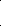 2.15.2. В соответствии с законодательством Российской Федерации о социальной защите инвалидов в целях беспрепятственного доступа к месту предоставления муниципальной услуги обеспечивается:возможность посадки в транспортное средство и высадки из него, в том числе с использованием кресла-коляски;сопровождение инвалидов, имеющих стойкие расстройства функции зрения и самостоятельного передвижения, и оказание им помощи;надлежащее размещение оборудования и носителей информации, необходимых для обеспечения беспрепятственного доступа инвалидов к услугам с учетом ограничений их жизнедеятельности;дублирование необходимой для инвалидов звуковой и зрительной информации, а также надписей, знаков и иной текстовой и графической информации знаками, выполненными рельефно-точечным шрифтом Брайля;допуск сурдопереводчика и тифлосурдопереводчика;допуск собаки-проводника при наличии документа, подтверждающего ее специальное обучение и выдаваемого по форме и в порядке, которые установлены приказом Министерства труда и социальной защиты Российской Федерации от 22.06.2015 № 386н «Об утверждении формы документа, подтверждающего специальное обучение собаки-проводника, и порядка его выдачи».Требования в части обеспечения доступности для инвалидов объектов, в которых осуществляется предоставление муниципальной услуги, и средств, используемых при предоставлении муниципальной услуги, которые указаны в подпунктах 1-4 настоящего пункта, применяются к объектам и средствам, введенным в эксплуатацию или прошедшим модернизацию, реконструкцию после 01.07.2016 года.2.16. Показатели доступности и качества муниципальной услуги: Показателями доступности предоставления муниципальной услуги являются:расположенность помещения, в котором ведется прием, выдача документов в зоне доступности общественного транспорта;наличие необходимого количества специалистов, а также помещений, в которых осуществляется прием документов от заявителей; наличие исчерпывающей информации о способах, порядке и сроках предоставления муниципальной услуги на информационных стендах, официальном сайте Уполномоченного органа, на Едином портале, Региональном портале;оказание помощи инвалидам в преодолении барьеров, мешающих получению ими услуг наравне с другими лицами.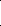 Показателями качества предоставления муниципальной услуги являются:соблюдение сроков приема и рассмотрения документов;соблюдение срока получения результата муниципальной услуги;отсутствие обоснованных жалоб на нарушение порядка предоставления муниципальной услуги, установленного настоящим Административным регламентом, должностными лицами Уполномоченного органа;количество взаимодействий заявителя с должностными лицами (без учета консультаций).Заявитель вправе оценить качество предоставления муниципальной услуги с помощью устройств подвижной радиотелефонной связи, с использованием Единого портала, Регионального портала, терминальных устройств.2.16.3. Информация о ходе предоставления муниципальной услуги может быть получена заявителем в личном кабинете на Едином портале или на Региональном портале, в многофункциональном центре, в Уполномоченном органе.2.17. Иные требования, в том числе учитывающие особенности предоставления муниципальной услуги в многофункциональном центре и  особенности предоставления муниципальной услуги в электронной форме:2.17.1. Особенности предоставления муниципальной услуги в многофункциональном центре:При личном обращении в многофункциональный центр в день подачи заявления заявителю выдается расписка из автоматизированной информационная система многофункциональных центров предоставления государственных и муниципальных услуг с регистрационным номером, подтверждающим, что заявление отправлено и датой подачи электронного заявления.Прием заявителей для выдачи документов, являющихся результатом муниципальной услуги, осуществляется в порядке очередности при получении номерного талона из терминала электронной очереди, соответствующего цели обращения, либо по предварительной записи.Работник многофункционального центра осуществляет следующие действия:устанавливает личность заявителя на основании документа, удостоверяющего личность в соответствии с законодательством Российской Федерации;проверяет полномочия представителя заявителя (в случае обращения представителя заявителя);определяет статус исполнения муниципальной услуги;распечатывает результат предоставления муниципальной услуги в виде экземпляра электронного документа на бумажном носителе и заверяет его с использованием печати многофункционального центра (в предусмотренных нормативными правовыми актами Российской Федерации случаях - печати с изображением Государственного герба Российской Федерации);заверяет экземпляр электронного документа на бумажном носителе с использованием печати многофункционального центра (в предусмотренных нормативными правовыми актами Российской Федерации случаях - печати с изображением Государственного герба Российской Федерации);выдает документы заявителю, при необходимости запрашивает у заявителя подписи за каждый выданный документ;запрашивает согласие заявителя на участие в емс-опросе для оценки качества предоставленных услуг многофункциональным центром.Предоставление муниципальной услуги осуществляется в любом многофункциональном центре по выбору заявителя независимо от места его жительства или места фактического проживания (пребывания) по экстерриториальному принципу при наличии соглашения о взаимодействии между многофункциональным центром и Уполномоченным органом, заключенного в установленном порядке.В целях предоставления муниципальной услуги заявителю или его представителю обеспечивается в многофункциональных центрах доступ к Единому порталу, региональному порталу в соответствии с постановлением Правительства Российской Федерации от 22.12.2012 № 1376 "Об утверждении Правил организации деятельности многофункциональных центров предоставления государственных и муниципальных услуг".При получении муниципальной услуги по экстерриториальному принципу предоставляемые заявителем электронные документы и (или) заверенные уполномоченным должностным лицом многофункционального центра электронные образы предоставляемых заявителем документов с письменного согласия заявителя (представителя заявителя) размещаются в едином региональном хранилище, являющемся элементом государственной информационной системы Камчатского края, обеспечивающим хранение электронных документов и электронных образов документов, а также их использование заявителем в целях предоставления ему муниципальной услуги по экстерриториальному принципу или в электронной форме. Особенности предоставления муниципальной услуги в электронной форме: При предоставлении муниципальной услуги в электронном виде заявитель вправе:а) получить информацию о порядке и сроках предоставления муниципальной услуги, размещенную на Едином портале или на Региональном портале;б) подать заявление о предоставлении муниципальной услуги в форме электронного документа с использованием личного кабинета Регионального портала посредством заполнения электронной формы заявления;в) получить сведения о ходе выполнения заявлений о предоставлении муниципальной услуги, поданных в электронной форме;г) осуществить оценку качества предоставления муниципальной услуги посредством Регионального портала;д) получить результат предоставления муниципальной услуги в форме электронного документа;е) подать жалобу на решение и действие (бездействие) Уполномоченного органа, многофункционального центра, а также их должностных лиц, муниципальных служащих посредством Регионального портала, Единого портала, обеспечивающих процесс досудебного (внесудебного) обжалования решений и действий (бездействия), совершенных при предоставлении муниципальной услуги Уполномоченным органом, многофункциональным центром, предоставляющим муниципальную услугу, их должностными лицами, и муниципальными служащими.При наличии технической возможности может осуществляться предварительная запись заявителей на прием посредством Регионального портала.При направлении заявления посредством Регионального портала заявитель в день подачи заявления получает в личном кабинете Регионального портала и по электронной почте уведомление, подтверждающее, что заявление отправлено, в котором указываются регистрационный номер и дата подачи заявления.Документы, прилагаемые к заявлению, представляемые в электронной форме, направляются в следующих форматах:а)	хml - для документов, в отношении которых утверждены формы и требования по формированию электронных документов в виде файлов в формате хml;б)	doc, doсх, оdt - для документов с текстовым содержанием, не включающим формулы;в)	рdf, jpg, jpeg - для документов с текстовым содержанием, в том числе включающих формулы и (или) графические изображения, а также документов с графическим содержанием.	В случае если оригиналы документов, прилагаемые к заявлению, выданы и подписаны уполномоченным органом на бумажном носителе, допускается формирование таких документов, представляемых в электронной форме, путем сканирования непосредственно с оригинала документа (использование копий не допускается), которое осуществляется с сохранением ориентации оригинала документа в разрешении 300-500 dpi (масштаб 1:1) и всех аутентичных признаков подлинности (графической подписи лица, печати, углового штампа бланка), с использованием следующих режимов:"черно-белый" (при отсутствии в документе графических изображений и (или) цветного текста);"оттенки серого" (при наличии в документе графических изображений, отличных от цветного графического изображения);"цветной" или "режим полной цветопередачи" (при наличии в документе цветных графических изображений либо цветного текста).Количество файлов должно соответствовать количеству документов, каждый из которых содержит текстовую и (или) графическую информацию.Документы, прилагаемые заявителем к заявлению, представляемые в электронной форме, должны обеспечивать возможность идентифицировать документ и количество листов в документе.Документы, подлежащие представлению в форматах хls, х1sх или оds, формируются в виде отдельного документа, представляемого в электронной форме.Состав, последовательность и сроки выполнения административных процедур, требования к порядку их выполнения, в том числе особенности выполнения административных процедур в электронной форме, а также особенности выполнения административных процедур в многофункциональных центрах3.1. Предоставление муниципальной услуги включает в себя следующие административные процедуры:проверка документов и регистрация заявления;получение сведений посредством системы межведомственного электронного взаимодействия;рассмотрение документов и сведений;осмотр объекта индивидуального жилищного строительства;принятие решения о предоставлении услуги;выдача заявителю результата муниципальной услуги.Описание административных процедур представлено в приложении № 3 к настоящему Административному регламенту.Заявитель вправе отозвать свое заявление на любом этапе рассмотрения документов до регистрации подготовленного результата муниципальной услуги.Отзыв заявления оформляется письмом заявителя или соответствующей записью  его  официального  представителя  на  подлиннике   ранее   поданного заявления о предоставлении муниципальной услуги. При этом заявление остается в Уполномоченном органе без рассмотрения.3.2. Выдача дубликата документа, выданного по результатам предоставления муниципальной услуги, в том числе перечень оснований для отказа в выдаче этого дубликата.Выдача либо отказ в выдаче дубликата документа, выданного по результатам предоставления муниципальной услуги, осуществляется на основании письменного заявления заявителя в свободной форме с указанием реквизитов документа, выданного по результатам предоставления муниципальной услуги, или иных сведений, позволяющих его идентифицировать, в  течение пяти рабочих дней со дня регистрации соответствующего заявления.Заявление о выдаче дубликата документа, выданного по результатам предоставления муниципальной услуги, подается заявителем (его уполномоченным представителем) одним из следующих способов:1) в ходе личного обращения заявителя;посредством почтового отправления;в электронной форме, в том числе с использованием ЕПГУ/РПГУ.Ответственное за прием и регистрацию должностное лицо Уполномоченного органа регистрирует заявление в день его поступления.Отказ в выдаче дубликата документа, выданного по результатам предоставления муниципальной услуги, предоставляется в случае отсутствия в заявлении о его выдаче информации, позволяющей идентифицировать документ, выданный по результатам предоставления муниципальной услуги, дубликат которого был запрошен, либо в  случае подачи заявления в Уполномоченный орган не по принадлежности.Дубликат либо отказ в выдаче дубликата документа, выданного по результатам предоставления муниципальной услуги, направляется заявителю по его выбору: в ходе личного приема, посредством почтового отправления на бумажном носителе или в форме электронного документа, подписанного руководителем Уполномоченного органа с использованием усиленной квалифицированной электронной подписью.3.3. Исправление допущенных опечаток и ошибок в выданных в результате предоставления муниципальной услуги документах, в том числе исчерпывающий перечень оснований для отказа в исправлении таких опечаток и ошибок.Исправление допущенных опечаток и ошибок в выданных в результате предоставления муниципальной услуги документах, осуществляется на основании потупившего в Уполномоченный орган заявления об исправлении опечаток и (или) ошибок (описки, опечатки, грамматической или арифметической ошибки) (далее - техническая ошибка) в сведениях, указанных в документе, выданного по результатам предоставления муниципальной услуги, составленного в свободной форме. К заявлению об исправлении технической ошибки заявитель предоставляет следующие документы:1) документ, свидетельствующий о наличии технической ошибки и содержащий правильные данные;2) документ, выданный по результатам предоставления муниципальной услуги, в котором содержится техническая ошибка.Заявление об исправлении технической ошибки подается заявителем (его представителем) одним из следующих способов:в ходе личного обращения заявителя;посредством почтового отправления;в электронной форме, в том числе с использованием ЕПГУ/РПГУ.Ответственное за прием и регистрацию должностное лицо Уполномоченного органа проверяет заявление об исправлении   технической  ошибки и прилагаемые к нему документы, и регистрирует их в день их поступления.Основанием для отказа в выдаче документа, выданного по результатам предоставления муниципальной услуги, с исправленными техническими ошибками является не предоставление необходимых документов к заявлению, указанных в абзаце 2 настоящего пункта, либо наличие в представленных заявителем документах оснований для отказа в исправлении технических ошибок.Срок выдачи решения о выдаче документа, выданного по результатам предоставления муниципальной услуги, с исправленными техническими ошибками не может превышать пяти рабочих дней с момента регистрации заявления об исправлении технической ошибки.Результатом исправления допущенных опечаток и ошибок в выданных в результате предоставления муниципальной услуги документах является выдача документа, выданного по результатам предоставления муниципальной услуги, с исправленными техническими ошибками или решение об отказе в исправлении технических ошибок, которые направляется заявителю по его выбору: в ходе личного приема, посредством почтового отправления на бумажном носителе или в форме электронного документа, подписанного руководителем Уполномоченного органа с использованием усиленной квалифицированной электронной подписью.Формы контроля за исполнением Административного регламента Текущий контроль за соблюдением и исполнением настоящего Административного регламента, иных нормативных правовых актов, устанавливающих требования к предоставлению муниципальной услуги, осуществляется на постоянной основе должностными лицами Уполномоченного органа, уполномоченными на осуществление контроля за предоставлением муниципальной услуги.Для текущего контроля используются сведения служебной корреспонденции, устная и письменная информация специалистов и должностных лиц Уполномоченного органа.Текущий контроль осуществляется путем проведения проверок:решений о предоставлении (об отказе в предоставлении) муниципальной услуги;выявления и устранения нарушений прав граждан;рассмотрения, принятия решений и подготовки ответов на обращения граждан, содержащие жалобы на решения, действия (бездействие) должностных лиц.Контроль за полнотой и качеством предоставления муниципальной услуги включает в себя проведение плановых и внеплановых проверок.Плановые проверки осуществляются на основании годовых планов работы Уполномоченного органа, утверждаемых руководителем Уполномоченного органа. При плановой проверке полноты и качества предоставления муниципальной услуги контролю подлежат:соблюдение сроков предоставления муниципальной услуги;соблюдение положений настоящего Административного регламента;правильность и обоснованность принятого решения об отказе в предоставлении муниципальной услуги.Основанием для проведения внеплановых проверок являются: получение от государственных органов, органов местного самоуправления информации о предполагаемых или выявленных нарушениях нормативных правовых актов Российской Федерации, нормативных правовых актов органов местного самоуправления Быстринского муниципального района; обращения граждан и юридических лиц на нарушения законодательства, в том числе на качество предоставления муниципальной услуги.По результатам проведенных проверок в случае выявления нарушений положений настоящего Административного регламента и нормативных правовых актов органов местного самоуправления Быстринского муниципального района осуществляется привлечение виновных лиц к ответственности в соответствии с законодательством Российской Федерации.Персональная ответственность должностных лиц за правильность и своевременность принятия решения о предоставлении (об отказе в предоставлении) муниципальной услуги закрепляется в их должностных регламентах в соответствии с требованиями законодательства.Граждане, их объединения и организации имеют право осуществлять контроль за предоставлением муниципальной услуги путем получения информации о ходе предоставления муниципальной услуги, в том числе о сроках завершения административных процедур (действий).Граждане, их объединения и организации также имеют право: направлять замечания и предложения по улучшению доступности и качества предоставления муниципальной услуги;вносить предложения о мерах по устранению нарушений настоящего Административного регламента.Должностные лица Уполномоченного органа принимают меры к прекращению допущенных нарушений, устраняют причины и условия, способствующие совершению нарушений.Информация о результатах рассмотрения замечаний и предложений граждан, их объединений и организаций доводится до сведения лиц, направивших эти замечания и предложения.Досудебный (внесудебный) порядок обжалования решений и действий(бездействия) органа, предоставляющего муниципальную услугу, многофункционального центра, организаций, осуществляющих функции по предоставлению муниципальных услуг, а также их должностных лиц, муниципальных служащих5.1 Действия (бездействие) и решения органа, предоставившего муниципальную услугу, должностного лица органа, предоставившего муниципальную услугу, либо муниципального служащего, многофункционального центра, работника многофункционального центра, организаций, предоставляющих муниципальную услугу по принципу «одного окна», или их работников, осуществляемые (принятые) в ходе предоставления муниципальной услуги, повлекшие за собой нарушение прав заявителя, могут быть обжалованы им в досудебном (внесудебном) порядке. Предметом досудебного (внесудебного) обжалования действий (бездействия) и решений органа, предоставившего муниципальную услугу, должностного лица органа, предоставившего муниципальную услугу, либо муниципального служащего, многофункционального центра, работника многофункционального центра, организаций, предоставляющих муниципальную услугу по принципу «одного окна», или их работников, ответственных за предоставление муниципальной услуги является жалоба.В досудебном (внесудебном) порядке заявитель (представитель) вправе обратиться с жалобой в письменной форме на бумажном носителе или в электронной форме:в Уполномоченный орган - на решение и (или) действия (бездействие) должностного лица, руководителя структурного подразделения Уполномоченного органа, на решение и действия (бездействие) Уполномоченного органа, руководителя Уполномоченного органа;в вышестоящий орган на решение и (или) действия (бездействие) должностного лица, руководителя структурного подразделения Уполномоченного органа;к руководителю многофункционального центра - на решения и действия (бездействие) работника многофункционального центра;к учредителю многофункционального центра - на решение и действия (бездействие) многофункционального центра.В Уполномоченном органе, многофункциональном центре, у учредителя многофункционального центра определяются уполномоченные на рассмотрение жалоб должностные лица.Заявитель, подавший жалобу, несет ответственность в соответствии с законодательством за достоверность сведений, содержащихся в представленной жалобе.5.2. Заявитель может обратиться с жалобой, в том числе в следующих случаях:нарушение срока регистрации запроса о предоставлении муниципальной услуги;нарушение срока предоставления муниципальной услуги. В указанном случае досудебное (внесудебное) обжалование заявителем решений и действий (бездействия) многофункционального центра, работника многофункционального центра возможно в случае, если на многофункциональный центр, решения и действия (бездействие) которого обжалуются, возложена функция по предоставлению соответствующих муниципальных услуг;требование у заявителя документов или информации либо осуществления действий, представление или осуществление которых не предусмотрено нормативными правовыми актами Российской Федерации, нормативными правовыми актами Камчатского края, муниципальными правовыми актами для предоставления муниципальной услуги;отказ в приеме документов, предоставление которых предусмотрено нормативными правовыми актами Российской Федерации, нормативными правовыми актами Камчатского края, муниципальными правовыми актами для предоставления муниципальной услуги, у заявителя; отказ в предоставлении муниципальной услуги, если основания отказа не предусмотрены федеральными законами и принятыми в соответствии с ними иными нормативными правовыми актами Российской Федерации, нормативными правовыми актами Камчатского края, муниципальными правовыми актами. В указанном случае досудебное (внесудебное) обжалование заявителем решений и действий (бездействия) многофункционального центра, работника многофункционального центра возможно в случае, если на многофункциональный центр, решения и действия (бездействие) которого обжалуются, возложена функция по предоставлению соответствующих муниципальных услуг;затребование с заявителя при предоставлении муниципальной услуги платы, не предусмотренной нормативными правовыми актами Российской Федерации, нормативными правовыми актами Камчатского края, муниципальными правовыми актами;отказ органа, предоставляющего муниципальную услугу, должностного лица органа, предоставляющего муниципальную услугу, многофункционального центра, работника многофункционального центра, организаций, предоставляющих муниципальную услугу по принципу «одного окна»  или их работников в исправлении допущенных ими опечаток и ошибок в выданных в результате предоставления муниципальной услуги документах либо нарушение установленного срока таких исправлений. В указанном случае досудебное (внесудебное) обжалование заявителем решений и действий (бездействия) многофункционального центра, работника многофункционального центра возможно в случае, если на многофункциональный центр, решения и действия (бездействие) которого обжалуются, возложена функция по предоставлению соответствующих муниципальных услуг в полном объеме; нарушение срока или порядка выдачи документов по результатам предоставления муниципальной услуги;приостановление предоставления муниципальной услуги, если основания приостановления не предусмотрены федеральными законами и принятыми в соответствии с ними иными нормативными правовыми актами Российской Федерации, нормативными правовыми актами Камчатского края, муниципальными правовыми актами. В указанном случае досудебное (внесудебное) обжалование заявителем решений и действий (бездействия) многофункционального центра, работника многофункционального центра возможно в случае, если на многофункциональный центр, решения и действия (бездействие) которого обжалуются, возложена функция по предоставлению соответствующих государственных или муниципальных услуг;10) требование у заявителя при предоставлении муниципальной услуги документов или информации, отсутствие и (или) недостоверность которых не указывались при первоначальном отказе в приеме документов, необходимых для предоставления муниципальной услуги, либо в предоставлении муниципальной услуги, за исключением случаев, предусмотренных пунктом 4 части 1 статьи 7 Федерального закона от 27.07.2010 № 210-ФЗ «Об организации предоставления государственных и муниципальных услуг». В указанном случае досудебное (внесудебное) обжалование заявителем решений и действий (бездействия) многофункционального центра, работника многофункционального центра возможно в случае, если на многофункциональный центр, решения и действия (бездействие) которого обжалуются, возложена функция по предоставлению соответствующих государственных или муниципальных услуг;5.3. Жалоба подается в орган, предоставляющий муниципальную услугу, в организацию предоставляющих муниципальную услугу по принципу «одного окна» заявителем либо его уполномоченным представителем в письменной форме, в том числе при личном приеме заявителя либо его уполномоченного представителя, или в электронном виде. Жалоба в письменной форме может быть также направлена по почте. 5.4. Жалоба должна содержать:1) наименование органа, предоставляющего муниципальную услугу, должностного лица органа, предоставляющего муниципальную услугу, либо муниципального служащего, многофункционального центра, его руководителя и (или) работника, организаций, предоставляющих муниципальную услугу по принципу «одного окна», их руководителей и (или) работников, решения и действия (бездействие) которых обжалуются;2) фамилию, имя, отчество (последнее - при наличии), сведения о месте жительства заявителя - физического лица либо наименование, сведения о месте нахождения заявителя - юридического лица, а также номер (номера) контактного телефона, адрес (адреса) электронной почты (при наличии) и почтовый адрес, по которым должен быть направлен ответ заявителю;3) сведения об обжалуемых решениях и действиях (бездействии) органа, предоставляющего муниципальную услугу, должностного лица органа, предоставляющего муниципальную услугу, либо муниципального служащего, многофункционального центра, работника многофункционального центра, организаций, предоставляющих муниципальную услугу по принципу «одного окна», их работников;4) доводы, на основании которых заявитель не согласен с решением и действием (бездействием) органа, предоставляющего муниципальную услугу, должностного лица органа, предоставляющего муниципальную услугу, либо муниципального служащего, многофункционального центра, работника многофункционального центра, организаций, предоставляющих муниципальную услугу по принципу «одного окна», их работников.Заявителем могут быть представлены документы (при наличии), подтверждающие доводы заявителя, либо их копии.5.5. При подаче заявления на личном приеме заявитель представляет документ, удостоверяющий его личность в соответствии с законодательством Российской Федерации.5.6. В случае, если жалоба подается через представителя заявителя, представляется документ, подтверждающий полномочия на осуществление действий от имени заявителя. В качестве документа, подтверждающего полномочия на осуществление действий от имени заявителя, может быть представлена:1) оформленная в соответствии с законодательством Российской Федерации доверенность (для физических лиц);2) оформленная в соответствии с законодательством Российской Федерации доверенность, заверенная печатью заявителя и подписанная руководителем заявителя или уполномоченным этим руководителем лицом (для юридических лиц);3) копия решения о назначении или об избрании либо приказа о назначении физического лица на должность, в соответствии с которым такое физическое лицо обладает правом действовать от имени заявителя без доверенности.5.7. Прием жалоб в письменной форме осуществляется органами, предоставляющими государственные услуги, в месте предоставления муниципальной услуги (в месте, где заявитель подавал запрос на получение муниципальной услуги, нарушение порядка предоставления которой обжалуется, либо в месте, где заявителем получен результат указанной муниципальной услуги).5.8. В электронном виде жалоба может быть подана заявителем посредством:1) официального сайта органов местного самоуправления администрации Быстринского муниципального района в сети «Интернет»;2) Единый портал;3) Региональный портал.5.9. Жалоба может быть подана заявителем через многофункциональный центр.При поступлении жалобы многофункциональный центр обеспечивает ее передачу в уполномоченный на ее рассмотрение орган в порядке и сроки, которые установлены соглашением о взаимодействии между многофункциональным центром и Уполномоченным органом (далее - соглашение о взаимодействии), но не позднее следующего рабочего дня со дня поступления жалобы.5.10. Время приема жалоб должно совпадать со временем предоставления муниципальной услуги.5.11. Жалобы на действие (бездействие) муниципальных служащих, предоставляющих муниципальную услугу, а также на принятые ими решения направляются в орган, предоставляющий муниципальную услугу, и рассматривается им в порядке, предусмотренном настоящим разделом.При этом срок рассмотрения жалобы исчисляется со дня регистрации жалобы в уполномоченном на ее рассмотрение органе.5.12. В случае если обжалуются решения руководителя органа, предоставляющего муниципальную услугу, жалоба подается в Уполномоченный орган и рассматривается Комиссией по досудебному обжалованию действий (бездействий).5.13. Жалоба на нарушение порядка предоставления муниципальной услуги многофункциональным центром рассматривается в соответствии с настоящим разделом и Уполномоченным органом, заключившим соглашение о взаимодействии.5.14. В случае, если жалоба подана заявителем в орган, в компетенцию которого не входит принятие решения по жалобе в соответствии с настоящим разделом, в течение 1 рабочего дня со дня ее регистрации указанный орган направляет жалобу в уполномоченный на ее рассмотрение орган и в письменной форме информирует заявителя о перенаправлении жалобы, за исключением случаев, указанных в пунктах 5.16 и 5.17 настоящего раздела.При этом срок рассмотрения жалобы исчисляется со дня регистрации жалобы в Уполномоченном органе.При подаче жалобы в электронном виде документы могут быть представлены в форме электронных документов, подписанных электронной подписью, при этом документ, удостоверяющий личность не требуется.5.15. Жалоба, поступившая в письменной форме в Уполномоченный орган, подлежит обязательной регистрации в журнале учета жалоб на решения и действия (бездействие) органа, предоставившего муниципальную услугу, должностного лица органа, предоставившего муниципальную услугу, либо муниципального служащего (далее - Журнал), не позднее следующего рабочего дня со дня ее поступления с присвоением ей регистрационного номера.Ведение Журнала осуществляется по форме и в порядке, установленных правовым актом Уполномоченного органа. 5.16. Жалоба подлежит рассмотрению должностным лицом, наделенным полномочиями по рассмотрению жалоб, в течение 15 рабочих дней со дня ее регистрации, если более короткие сроки рассмотрения жалобы не установлены правовым актом Уполномоченного органа. В случае обжалования отказа органа, предоставляющего муниципальную услугу, его должностного лица, многофункционального центра, его должностного лица, работника, привлекаемой организации, ее работника в приеме документов у заявителя либо в исправлении допущенных опечаток и (или) ошибок или в случае обжалования заявителем нарушения установленного срока таких исправлений жалоба рассматривается в течение 5 рабочих дней со дня ее регистрации должностным лицом, наделенным полномочиями по рассмотрению жалоб.5.17. Должностное лицо Уполномоченного органа, наделенное полномочиями на рассмотрение жалоб вправе оставить жалобу без ответа в следующих случаях:1) наличие в жалобе нецензурных либо оскорбительных выражений, угроз жизни, здоровью и имуществу должностного лица, а также членов его семьи;2) если в жалобе не указаны фамилия, имя, отчество (при наличии), почтовый адрес заявителя;3) если текст жалобы не поддается прочтению, о чем в течение 7 дней со дня регистрации жалобы сообщается заявителю, если его фамилия и почтовый адрес поддаются прочтению.5.18. Должностное лицо Уполномоченного органа, наделенное полномочиями на рассмотрение жалобы, отказывает в удовлетворении жалобы в следующих случаях:1) наличие вступившего в законную силу решения суда, арбитражного суда по жалобе о том же предмете и по тем же основаниям;2) подача жалобы лицом, полномочия которого не подтверждены в порядке, установленном законодательством Российской Федерации;3) наличие решения по жалобе, принятого ранее в соответствии с требованиями настоящего раздела в отношении того же заявителя и по тому же предмету жалобы (за исключением случая подачи жалобы тем же заявителем и по тому же предмету жалобы, но с иными доводами).5.19. По результатам рассмотрения жалобы должностное лицо, наделенное полномочиями по рассмотрению жалоб, принимает одно из следующих решений:1) удовлетворяет жалобу, в том числе в форме отмены принятого решения, исправления допущенных опечаток и ошибок в выданных в результате предоставления муниципальной услуги документах, возврата заявителю денежных средств, взимание которых не предусмотрено нормативными правовыми актами Российской Федерации, нормативными правовыми актами Камчатского края, муниципальными правовыми актами;2) отказывает в удовлетворении жалобы.Решение принимается в форме акта уполномоченного на ее рассмотрение органа.5.20. При удовлетворении жалобы уполномоченный на ее рассмотрение орган принимает исчерпывающие меры по устранению выявленных нарушений, в том числе по выдаче заявителю результата муниципальной услуги, не позднее 5 рабочих дней со дня принятия решения, если иное не установлено законодательством Российской Федерации.5.21. Ответ по результатам рассмотрения жалобы направляется заявителю не позднее дня, следующего за днем принятия решения, в письменной форме.5.22. В ответе по результатам рассмотрения жалобы указываются:1) наименование органа, предоставляющего муниципальную услугу, рассмотревшего жалобу, должность, фамилия, имя, отчество (при наличии) должностного лица, принявшего решение по жалобе;2) номер, дата, место принятия решения, включая сведения о должностном лице, решение или действия (бездействие) которого обжалуется;3) фамилия, имя, отчество (при наличии) или наименование заявителя;4) основания для принятия решения по жалобе;5) принятое по жалобе решение;6) в случае, если жалоба признана обоснованной, - сроки устранения выявленных нарушений, в том числе срок предоставления результата муниципальной услуги;7) сведения о порядке обжалования принятого по жалобе решения.В случае признания жалобы подлежащей удовлетворению в ответе о результатах рассмотрения жалобы заявителю дается информация о действиях, осуществляемых органом, предоставляющим муниципальную услугу, в  целях незамедлительного  устранения  выявленных нарушений при оказании муниципальной услуги, а также приносятся извинения за доставленные неудобства и указывается информация о дальнейших действиях, которые необходимо совершить заявителю в целях получения муниципальной услуги.В случае признания жалобы, не подлежащей удовлетворению в ответе заявителю, даются аргументированные разъяснения о причинах принятого решения, а также информация о порядке обжалования принятого решения.5.23. По желанию заявителя ответ по результатам рассмотрения жалобы может быть представлен не позднее дня, следующего за днем принятия решения, в форме электронного документа, подписанного электронной подписью уполномоченного на рассмотрение жалобы должностного лица и (или) уполномоченного на рассмотрение жалобы органа, вид которой установлен законодательством Российской Федерации.5.24. В случае установления в ходе или по результатам рассмотрения жалобы признаков состава административного правонарушения или признаков состава преступления должностное лицо, уполномоченное на рассмотрение жалоб, незамедлительно направляет соответствующие материалы в органы прокуратуры.5.25. Решение, принятое по результатам рассмотрения жалобы, может быть обжаловано в судебном порядке.5.26. Жалоба на решение руководителя органа, предоставляющего муниципальную услугу, поступившая в письменной форме в Уполномоченный орган, подлежит обязательной регистрации в журнале учета жалоб на решения руководителей органов, предоставляющих муниципальную услугу, не позднее следующего рабочего дня со дня ее поступления с присвоением ей регистрационного номера.5.26.1. Жалоба на решение руководителя органа, предоставляющего муниципальную услугу, подлежит рассмотрению Комиссией по досудебному обжалованию в течение 15 рабочих дней со дня регистрации жалобы.5.26.2. Комиссия по досудебному обжалованию вправе оставить жалобу на решение руководителя органа, предоставляющего муниципальную услугу, без рассмотрения в следующих случаях:1) наличие в жалобе нецензурных либо оскорбительных выражений, угроз жизни, здоровью и имуществу должностного лица, а также членов его семьи;2) если в жалобе не указаны: фамилия, имя, отчество (при наличии), почтовый адрес заявителя;3) если текст жалобы не поддается прочтению, о чем в течение 7 дней со дня регистрации жалобы сообщается заявителю, если его фамилия и почтовый адрес поддаются прочтению.5.26.3. Комиссия по досудебному обжалованию отказывает в удовлетворении жалобы на решение руководителя органа, предоставляющего муниципальную услугу, в следующих случаях:1) наличие вступившего в законную силу решения суда, арбитражного суда по жалобе о том же предмете и по тем же основаниям;2) подача жалобы лицом, полномочия которого не подтверждены в порядке, установленном законодательством Российской Федерации;3) наличие решения по жалобе, принятого ранее в соответствии с требованиями настоящего раздела в отношении того же заявителя и по тому же предмету жалобы (за исключением случая подачи жалобы тем же заявителем и по тому же предмету жалобы, но с иным доводами).5.26.4. По результатам рассмотрения жалобы на решение руководителя органа, предоставляющего муниципальную услугу, Комиссией по досудебному обжалованию принимается одно из следующих решений:1) удовлетворение жалобы, в том числе в форме отмены принятого решения, исправления допущенных органом, предоставляющим муниципальную услугу, опечаток и ошибок в выданных в результате предоставления муниципальной услуги документах, возврата заявителю денежных средств, взимание которых не предусмотрено нормативными правовыми актами Российской Федерации, нормативными правовыми актами Камчатского края, а также в иных формах;2) отказ в удовлетворении жалобы.5.26.5. Решение, предусмотренное частью 5.26.4 настоящего раздела, принимается Комиссией по досудебному обжалованию в форме протокола, который подписывается председателем и секретарем Комиссии по досудебному обжалованию.5.26.6. При удовлетворении жалобы руководитель органа, предоставляющего муниципальную услугу, принимает исчерпывающие меры по устранению выявленных нарушений, в том числе по выдаче заявителю результата муниципальной услуги, не позднее 5 рабочих дней со дня принятия решения, если иное не установлено законодательством Российской Федерации.5.26.7. Письменный ответ по результатам рассмотрения жалобы на решение руководителя органа, предоставляющего муниципальную услугу, направляется заявителю не позднее дня, следующего за днем принятия решения Комиссией по досудебному обжалованию.5.26.8. В письменном ответе по результатам рассмотрения жалобы на решение руководителя органа, предоставляющего муниципальную услугу, указываются:1) наименование органа, рассмотревшего жалобу и принявшего решение по жалобе;2) номер, дата, место принятия решения, включая сведения о руководителе органа, предоставляющего муниципальную услугу, решение которого обжалуется;3) фамилия, имя, отчество (при наличии) или наименование заявителя;4) основания для принятия решения по жалобе;5) принятое по жалобе решение;6) в случае, если жалоба признана обоснованной, - сроки устранения выявленных нарушений, в том числе срок предоставления результата муниципальной услуги;7) сведения о порядке обжалования принятого по жалобе решения.5.26.9. Письменный ответ по результатам рассмотрения жалобы на решение руководителя органа, предоставляющего муниципальную услугу, подписывается председателем Комиссии по досудебному обжалованию, а в его отсутствие - заместителем председателя Комиссии по досудебному обжалованию.5.26.10. По желанию заявителя ответ по результатам рассмотрения жалобы на решение руководителя органа, предоставляющего муниципальную услугу, может быть представлен не позднее дня, следующего за днем принятия решения Комиссией по досудебному обжалованию, в форме электронного документа, подписанного электронной подписью, вид которой установлен законодательством Российской Федерации.5.26.11. В случае установления в ходе или по результатам рассмотрения жалобы на решение руководителя органа, предоставляющего муниципальную услугу, признаков состава административного правонарушения или признаков состава преступления Комиссией по досудебному обжалованию принимается решение о направлении соответствующих материалов в органы прокуратуры. Соответствующие материалы направляются в органы прокуратуры секретарем Комиссии по досудебному обжалованию не позднее 5 рабочих дней со дня принятия указанного решения.5.26.12. Решение, принятое по результатам рассмотрения жалобы на решение руководителя органа, предоставившего муниципальную услугу, может быть обжаловано в судебном порядке.Приложение № 1к Административному регламенту по предоставлению муниципальной услуги «Выдача акта освидетельствования проведения основных работ по строительству (реконструкции) объекта индивидуального жилищного строительства с привлечением средств материнского (семейного) капитала»ФОРМАЗаявление о выдаче акта освидетельствования проведения основных работ по строительству (реконструкции) объекта индивидуального жилищного строительства с привлечением средств материнского (семейного) капиталаК заявлению прилагаются следующие документы:_____________________________________________________________________________________________________(указывается перечень прилагаемых документов)Результат предоставления муниципальной услуги, прошу предоставить:________________________________________________________________________(указать способ получения результата предоставления муниципальной услуги)_____________	______________	__________________________               (дата)                              (подпись)                                                (ФИО)Приложение № 1к Административному регламенту по предоставлению муниципальной услуги «Выдача акта освидетельствования проведения основных работ по строительству (реконструкции) объекта индивидуального жилищного строительства с привлечением средств материнского (семейного) капитала»ФОРМАРЕШЕНИЕоб отказе в предоставлении муниципальной услуги«Выдача акта освидетельствования проведения основных работ по строительству (реконструкции) объекта индивидуального жилищного строительства спривлечением средств материнского (семейного) капитала»По результатам рассмотрения заявления о выдаче акта освидетельствования проведения основных работ по строительству (реконструкции) объекта индивидуального жилищного строительства с привлечением средств материнского (семейного) капитала _________________________________,                                                                                                                               (Ф.И.О. заявителя, дата направления заявления)представленных документов ___________________________________________________________                                                                                (перечень представленных документов)и результатов проведения осмотра __________________________________________________________________________________________________________________________________________(наименование объекта индивидуального жилищного строительства, строительство/реконструкция, дата проведение осмотр, в случае проведения осмотра)принято решение об отказе в предоставлении муниципальной услуги «Выдача акта освидетельствования проведения основных работ по строительству (реконструкции) объекта индивидуального жилищного строительства с привлечением средств материнского (семейного) капитала» по следующим основаниям____________________________________________________                                                                                                           (указывается причина отказа в соответствии с пунктом 2.10. _____________________________________________________________________________________Административного регламента предоставления муниципальной услуги «Выдача акта освидетельствования проведения основных работ по строительству (реконструкции) объекта индивидуального жилищного строительства с привлечением средств материнского (семейного) капитала»)Настоящее решение может быть обжаловано в судебном порядке. Данный отказ не является препятствием для повторной подачи заявления о выдаче акта освидетельствования после устранения обстоятельств, явившихся причиной отказа в выдаче акта освидетельствования.Приложение № 3к Административному регламенту по предоставлению муниципальной услуги «Выдача акта освидетельствования проведения основных работ по строительству (реконструкции) объекта индивидуального жилищного строительства с привлечением средств материнского (семейного) капитала»Состав, последовательность и сроки выполнения административных процедур, требования к порядку их выполнения, в том числе особенности выполнения административных процедур в электронной форме, а также особенности выполнения административных процедур в многофункциональных центрахОб утверждении административного регламента предоставления муниципальной услуги «Выдача акта освидетельствования проведения основных работ по строительству (реконструкции) объекта индивидуального жилищного строительства с привлечением средств материнского (семейного) капитала» в(наименование органа местного самоуправлениямуниципального образования)от(фамилия, имя, отчество (при наличии),паспортные данные, регистрация по месту жительства,адрес фактического проживания,телефон, адрес электронной почты заявителя;При направлении заявления представителем заявителя также фамилия, имя, отчество (при наличии), паспортные данные, регистрация по месту жительства, реквизиты документа подтверждающего полномочия представителя, телефон, адрес электронной почты представителя заявителя).1.Сведения о владельце сертификата материнского семейного капиталаСведения о владельце сертификата материнского семейного капитала1.1.Фамилия1.2.Имя1.3.Отчество при наличии2.Сведения о государственном сертификате на материнский (семейный) капиталСведения о государственном сертификате на материнский (семейный) капитал2.1.Серия и номер2.2.Дата выдачи2.3.Наименование территориального органа Пенсионного фонда Российской Федерации3.Сведения о земельном участкеСведения о земельном участке3.1.Кадастровый номер земельного участка3.2.Адрес земельного участка4.Сведения об объекте индивидуального жилищного строительстваСведения об объекте индивидуального жилищного строительства4.1.Кадастровый номер объекта индивидуального жилищного строительства4.2.Адрес объекта индивидуального жилищного строительства5.Сведения о документе, на основании которого проведены работы по строительству (реконструкции)Сведения о документе, на основании которого проведены работы по строительству (реконструкции)5.1.Вид документа (разрешение на строительство (реконструкцию), уведомление о соответствии указанных в уведомлении о планируемом строительстве (реконструкции) параметров объекта индивидуального жилищного строительства установленным параметрам допустимости размещения объекта индивидуального жилищного строительства на земельном участке)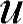 5.2.Номе док мента5.3.Дата выдачи док мента5.4.Наименование органа исполнительной власти или органа местного самоуправления, направившего уведомление или выдавшего разрешение на строительство5.5.Вид проведенных работ (строительство или реконструкция)5.6.Площадь объекта до реконструкции5.7.Площадь	объекта	после реконструкции5.8.Виды произведенных работ5.9.Основные материалыБланк органа,осуществляющего предоставлениемуниципальной услуги(фамилия, имя, отчество,место жительства — заявителя (представителя заявителя)(должность)(подпись)(фамилия, имя, отчество (при наличии)Основание для начала административной процедурыСодержание административных действийСрок выполнения административных действийДолжностное лицо, ответственное за выполнение административного действияМесто выполнения административного действия/ используемая информационная системаКритерии принятия решенияРезультат административного действия, способ фиксации12345671.Проверка документов и регистрация заявленияПроверка документов и регистрация заявленияПроверка документов и регистрация заявленияПроверка документов и регистрация заявленияпоступление заявления и документов для предоставления муниципальной услуги в Уполномоченный орган, либо в многофункциональный центр или на Единый /Региональный портал1) прием и проверка комплектности документов на наличие/отсутствие оснований для отказа в приеме документов предусмотренных п. 2.10Административного регламента;2) принятие решения об отказе в приеме документов, в случае выявления оснований для отказа в приеме док ментов;3) регистрация заявления, в случае отсутствия оснований для отказа в приеме документовв течение одного рабочего дня должностное лицо Уполномоченного органа, много-функционального центра, ответственное за регистрацию корреспонденции (далее-должностное лицо)Уполномоченный орган /Многофункциональный центр/Платформа государственных сервисов (ПГС), Единый, Региональный порталыопределение условий соблюдения (несоблюдение) требований Административного регламента которые являются основанием для принятия лицом, ответственным за предоставление муниципальной  услуги решения при осуществлении административной процедурыпри несоблюдении требований п.  2.10 Административного регламента должностное лицо возвращает  документы заявителю, уведомляя его о перечне недостающих документов и предлагает повторно обратиться, собрав необходимый пакет документов/ отказывает в приеме документов/ Регистрация  заявления и прилагаемых к нему документов в Уполномоченном органе, на ПГС (присвоение номера и датирование),1234567назначение должностного лица Уполномоченного органа за предоставление муниципальной услуги (далее – исполнитель) и передача ему документов, в случае отсутствия оснований для отказа в приеме документовПолучение сведений посредством СМЭВПолучение сведений посредством СМЭВПолучение сведений посредством СМЭВПолучение сведений посредством СМЭВПолучение сведений посредством СМЭВПолучение сведений посредством СМЭВПолучение сведений посредством СМЭВПолучение сведений посредством СМЭВполучение и рассмотрение зарегистрированного заявления и прилагаемых к нему документов исполнителем 1) направление межведомственных запросов, предусмотренные п. 2.7 Административного регламента, в органы и организации, участвующих в предоставлении муниципальной услуги в согласно с п. 2.2.1 Административного регламента, в том числе с использованием СВЭМ;2) получение ответов на направленные межведомственные запросы, в том числе с использованием СВЭМнаправление межведомственных запросов в день регистрации заявления и прилагаемых к нему документовполучение со-ответствующих запросам ответов в течении трех рабочих дней со дня направления межведомственного запроса и информацию, если иные сроки не предусмотрены законодательством РФ и субъекта РФИсполнитель, -должностное лицо Уполномоченного органа ответственное за  предоставление муниципальной услуги, системный администратор Уполномоченного органаУполномоченный орган/ ПГС /СМЭВотсутствиедокументов, необходимых для предоставления муниципальнойуслуги, находящихся в распоряжении органов (организаций), участвующих в предоставлении муниципальной услугиполучение документов (сведений), необходимых для предоставления муниципальной услуги 3. Рассмотрение документов и сведений3. Рассмотрение документов и сведений3. Рассмотрение документов и сведений3. Рассмотрение документов и сведений3. Рассмотрение документов и сведений3. Рассмотрение документов и сведений3. Рассмотрение документов и сведений3. Рассмотрение документов и сведенийналичие зарегистрированных документов и поступивших  в рамках межведомственного взаимодействия проверка соответствия документов и сведений требованиям нормативных правовых актов предоставления муниципальной услуги и полноты их содержаниядо пяти рабочих днейисполнительУполномоченный органналичие сформированного комплекта документов для предоставление муниципальной услугипринятие решения о возможности предоставления муниципальной услуги и назначение даты осмотра объекта индивидуального жилищного строительства12345674. Проведение осмотра объекта индивидуального жилищного строительства (далее – ИЖС)4. Проведение осмотра объекта индивидуального жилищного строительства (далее – ИЖС)4. Проведение осмотра объекта индивидуального жилищного строительства (далее – ИЖС)4. Проведение осмотра объекта индивидуального жилищного строительства (далее – ИЖС)4. Проведение осмотра объекта индивидуального жилищного строительства (далее – ИЖС)4. Проведение осмотра объекта индивидуального жилищного строительства (далее – ИЖС)4. Проведение осмотра объекта индивидуального жилищного строительства (далее – ИЖС)4. Проведение осмотра объекта индивидуального жилищного строительства (далее – ИЖС)наступление назначенной даты осмотра объекта индивидуального жилищного строительствапроведение осмотра выполненных работ по строительству объекта ИЖС (монтаж фундамента, возведение стен и кровли) или выполненных работ по реконструкции объекта ИЖС, при проведении осмотра могут осуществляться обмеры и обследования освидетельствуемого объекта ИЖСв течение одного рабочего днядолжностные лица отдела по строительству и архитектуре  Уполномоченного органа в присутствии лица, получившего государственный сертификат на материнский (семейный) капитал, или его представителяместоположение освидетельствуемого объекта ИЖСв ходе освидетельствования проведения основных работ по строительству (реконструкции) объекта ИЖС установлены основания для отказа в выдаче акта освидетельствования, предусмотренные пп..2.11.2  Административного регламента  подготовка проекта решения об отказе в предоставлении муниципальной услугинаступление назначенной даты осмотра объекта индивидуального жилищного строительствапроведение осмотра выполненных работ по строительству объекта ИЖС (монтаж фундамента, возведение стен и кровли) или выполненных работ по реконструкции объекта ИЖС, при проведении осмотра могут осуществляться обмеры и обследования освидетельствуемого объекта ИЖСв течение одного рабочего днядолжностные лица отдела по строительству и архитектуре  Уполномоченного органа в присутствии лица, получившего государственный сертификат на материнский (семейный) капитал, или его представителяместоположение освидетельствуемого объекта ИЖСв ходе освидетельствования проведения основных работ по строительству объекта ИЖС  работы выполнены в полном объеме либо  в результате реконструкции объекта ИЖСобщая площадь жилого помещения увеличивается более чем на  установленную учетную норму площади жилогопомещения.подготовка проекта акт освидетельствования по форме, утвержденной Министерством строительства и жилищно-коммунального хозяйства Российской Федерации.1234567Принятие решения о предоставлении муниципальной услугиПринятие решения о предоставлении муниципальной услугиПринятие решения о предоставлении муниципальной услугиПринятие решения о предоставлении муниципальной услугиПринятие решения о предоставлении муниципальной услугиПринятие решения о предоставлении муниципальной услугиПринятие решения о предоставлении муниципальной услугиПринятие решения о предоставлении муниципальной услугиПроект результата муниципальной услугипринятие и формирование решения о предоставлении муниципальной услуги в течение одного рабочего днядолжностные лица Уполномоченного органа, руководитель Уполномоченного органаУполномоченный органоформление акта освидетельствование по форме утвержденной Министерством строительства и жилищно-коммунального хозяйства РФ/ оформление решения об отказе в предоставлении муниципальной услуги по форме установленной Административным регламентомподписание результата муниципальной услуги руководителем Уполномоченного органа (усиленной квалифицированной подписью руководителя Уполномоченного органа в случаем оформления результата муниципальной услуги в электронной форме)Выдача заявителю результата муниципальной услугиВыдача заявителю результата муниципальной услугиВыдача заявителю результата муниципальной услугиВыдача заявителю результата муниципальной услугиВыдача заявителю результата муниципальной услугиВыдача заявителю результата муниципальной услугиВыдача заявителю результата муниципальной услугиВыдача заявителю результата муниципальной услугиПодписанные руководителем либо должностным лицом Уполномоченного органа результат муниципальной услугиОформляется сопроводительное письмо на имя заявителя или его представителя; при вручении результата муниципальной услуги заявителю  либо его представителю лично: оформляется запись в журнале выдачи результата муниципальной услуги с отметкой о вручении или отправляется заказным письмом почтовым отправлением на имя заявителя либо его представителя, либоне позднее десяти рабочих дней, следующих за днем регистрации поступившего заявления о предоставлении муниципальной услуги должностное лицо Уполномоченного органаУполномоченный орган / Многофункциональный центр/ПГС, Единый, Региональный порталысоблюдение порядка и срока предоставления муниципальной услуги согласно Административного регламентаполучение заявителем (представителем заявителя) результата муниципальной услуги1234567на электронную почту заявителя либо его представителя с досылкой на бумажном носителе заказным письмом почтовым отправлением, в случае обращения через многофункциональный центр направляется нарочно в многофункциональный центр, в случае обращения в электронной форме посредством Единого/Регионального портала результат в форме электронного документа направляется через Единый/Региональный портал